事務職　　　　　　　　　教養試験問題　令和２年　９月２７日実施　　　　　　　　　　　　最終合格発表　令和２年１２月１１日例題１衆議院と参議院の権能に関する次の記述のうち妥当なのはどれか。１．内閣総理大臣の指名は，衆議院のみが持つ権能であり，指名には衆議院における過半数の賛成が必要である。２．内閣不信任決議は衆参両院が行うことができ，衆参両院でともに可決された場合，内閣は衆参両院を解散するか，総辞職することとなっている。３．衆議院で可決された法律案が参議院で否決された場合，その法律案は，衆議院で出席議員の３分の２以上の多数で再び可決したときは，法律となる。４．国の予算は，まず参議院で審議され可決された後，衆議院で審議がされ可決されると成立する。５．憲法改正の発議は，衆議院と参議院それぞれの総議員の過半数の賛成で，国会が行う。【正答：３】例題２次のことわざ・成句のうち，意味が妥当なのはどれか。１．から駒：思いもよらないことが現実に起こること。２．魚心あれば水心：互いに近くにいながら，心が離れてしまっていること。３．をつついて蛇を出す：身に災いが及ぶ前に，災いの元を取り除く。４．尻馬に乗る：弱い立場にある人の味方になる。５．二匹目のを狙う：これまで誰も用いなかった方法によって，大きな成果を得ようとする。【正答：１】例題３図Ⅰのように，三角形が一つ描かれた円Aが円Bの　　　　図Ⅰ上端に内接している。円A，Bの円周の長さはそれぞれ10cm，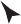 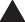 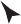 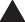 20cmである。いま，円Aを，円Bの内側に沿って滑ることなく矢印の向きに回転させていく。図Ⅱのアは円Aが円Bの内側を半周して下端に来たとき，イは円Aが円Bの内側を   周して左端に来たときの図である。それぞれにおける円Aの向きを正しく示しているのはどれか。図Ⅱ	ア．	イ．	ア	イ１．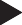 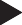 ２．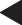 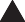 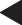 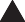 ３．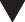 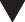 ４．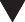 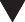 ５．【正答：４】例題４人権に関する記述として，誤っているのはどれか。１．大阪府では，「おおさか男女共同参画プラン（2016－2020）」を策定し，「あらゆる分野における女性の活躍」「健やかに安心して暮らせる社会づくり」「全ての世代における男女共同参画意識の醸成」の三つの基本方針を掲げている。２．大阪府では，「大阪府在日外国人施策に関する指針」を定め，すべての人が人間の尊厳と人権を尊重し，国籍，民族等の違いを認め合い，ともに暮らすことのできる共生社会の実現をめざし，在日外国人施策を総合的に進めている。３．大阪府では，地域の方々が認知症について正しく理解し，偏見を持たず，認知症の方やその家族を温かく見守る応援者として，自分のできる範囲で活動することが期待される「認知症サポーター」を市町村とともに養成している。４．「大阪府部落差別事象に係る調査等の規制等に関する条例」は，部落差別事象の発生を防止することによって，府民の基本的人権を擁護することを目的としており，部落差別を引き起こすおそれのある個人調査や土地に関する調査を規制している。５．レッドリボンはエイズを正しく理解し，偏見や差別を持っていないという自己メッセージを表現するものであるが，大阪府では，エイズに関する啓発運動としてレッドリボンの普及運動を行っていない。【正答：５】